Immaculate 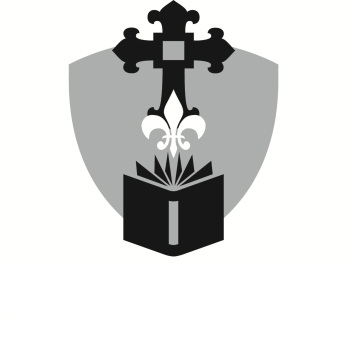 , Douglassville PA  19518  (610) 404-8645Accredited by The Middle States Association on Elementary SchoolsLove.                  Learning.                Leadership.2019 / 2020Authorization for Use ofPhotograph / Video / ImageI /we hereby consent to the use of any video tapes, photographs, slides, audio tapes or any other audio or visual reproduction in which the named individual(s) may appear by  / Parish and the Diocese of Allentown.I understand that these materials may be used for promotional purposes including recruitment and fund-raising efforts or general publication. Promotion may include, but is not limited to, slide presentations, photo displays, internet promotions, electronic multi-media or billboard display.I / we agree that the photograph / image shall be free for use and release  / Parish and the Diocese of Allentown, its employees, volunteers and agents for any liability connected with the use of said photograph or image.Student Name: ________________________________________   Grade: __________Student Name: ________________________________________   Grade: __________ Student Name: ________________________________________   Grade: __________Student Name: ________________________________________   Grade: __________Parent Signature: ________________________________________________________Parent Signature: ________________________________________________________Date: __________________________________________________________________Please return by September 4, 2019